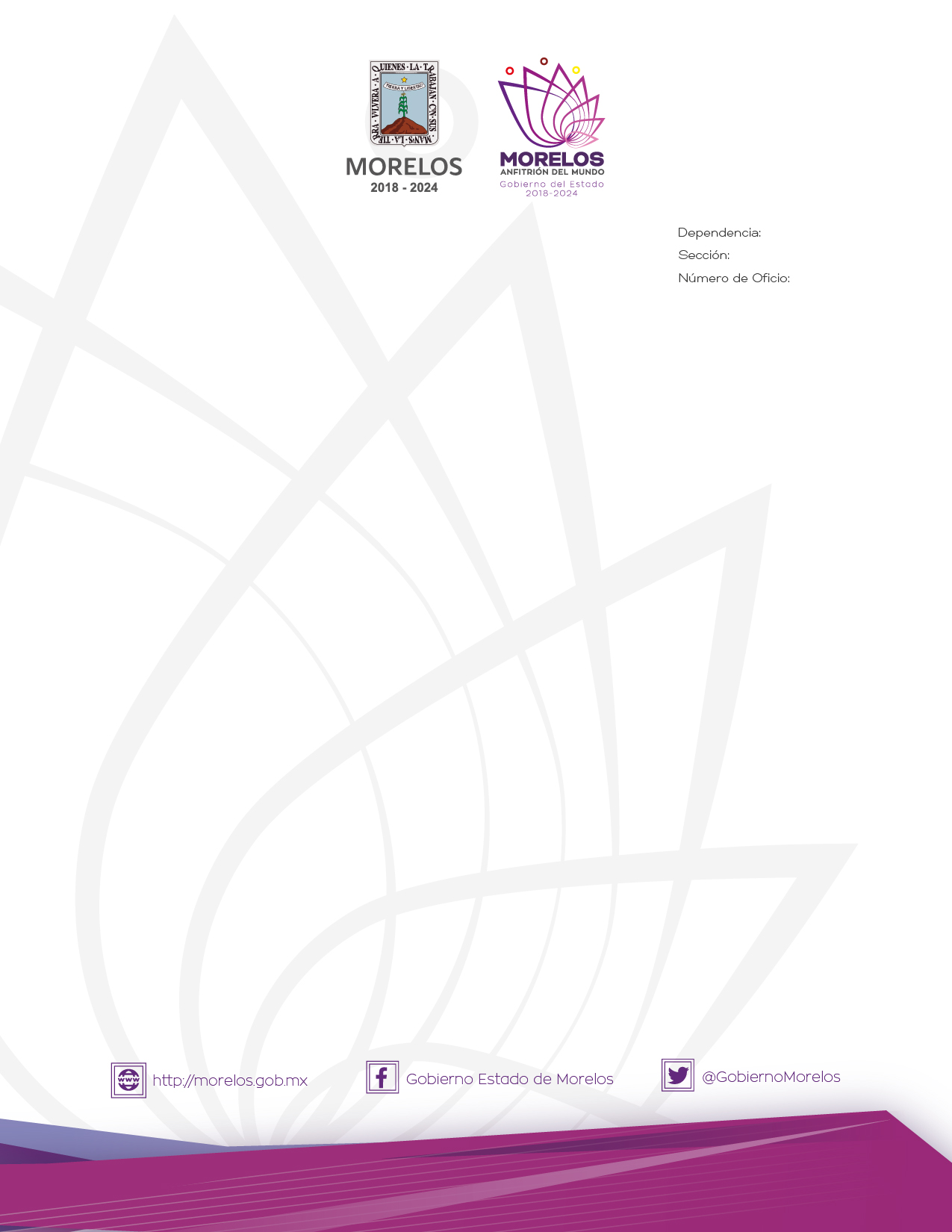 COMITÉ PARA EL CONTROL DE ADQUISICIONES, ENAJENACIONES, ARRENDAMIENTOS Y SERVICIOS DEL PODER EJECUTIVO DEL ESTADO DE MORELOS.ACTA DE LA TRIGÉSIMA PRIMERA SESIÓN ORDINARIA DE 2022.En la Ciudad de Cuernavaca, Morelos, siendo las trece horas del día jueves once de agosto del año dos mil veintidós, previa convocatoria a través del oficio número SA/DGPAC/751/2022, de fecha cinco de agosto del año dos mil veintidós, emitida por la Dirección General de Procesos para la Adjudicación de Contratos de la Secretaría de Administración, se reunieron en la sala de juntas de la Dirección General de Procesos para la Adjudicación de Contratos, los siguientes: -------------------------------------------------------------Funcionarios públicos integrantes del Comité para el Control de Adquisiciones, Enajenaciones, Arrendamientos y Servicios del Poder Ejecutivo del Estado de Morelos ----------------------------------------------------------------------------------------------------Alejandra Obregón Barajas, Directora General de Relaciones Públicas de la Oficina de la Gubernatura  del Estado, Representante del Gobernador del Estado de Morelos y Presidenta del Comité para el Control de Adquisiciones Enajenaciones, Arrendamientos y Servicios del Poder Ejecutivo del Estado de Morelos.----------------------------------------------------------------Efrén Hernández Mondragón, Director General de Procesos para la Adjudicación de Contratos de la Secretaría de Administración y Secretario Ejecutivo del Comité para el Control de Adquisiciones Enajenaciones, Arrendamientos y Servicios del Poder Ejecutivo del Estado de Morelos.--------------------------------------------------------------------------------------------------------------------------------------------------------------------------------------------------------------------------------------------------En calidad de vocales-----------------------------------------Saúl Chavelas Bahena, Secretario Técnico de la Secretaría de Administración, en su carácter de representante designado por la Secretaría de Administración.-----------------------Antonio Hernández Marín, Titular de la Unidad de Enlace Financiero Administrativo de la Secretaría de Hacienda, en su carácter de representante designado por la Secretaría de Hacienda.----------------------------------------------------------------------------------------------------Tania Daniela Rebollo Trujillo, Secretaria Técnica de la Secretaría de la Contraloría, en su carácter de representante designada por la Secretaria de la Contraloría.------------------------------------------------------------------------------------------------------------------------------------- --Titulares  de los procesos que se encuentran vinculados en la presente sesión.--Humberto Serrano Guevara,  Director General de Desarrollo y Logística Operativa de la Comisión Estatal de Seguridad Pública; designado mediante oficio número CES/331/2022 de fecha 18 de marzo de 2022; quien presenta el  punto cuatro del orden del día.-----------------Marisol Neri Castrejón, Directora General de Vinculación Operativa y de Gestión de la Secretaría de Gobierno; quien presenta el  punto cinco del orden del día.-------------------------------------------------------------------------------------------------------------------------------------------------------------------------Invitada permanente-----------------------------------Georgina Esther Tenorio Menéndez, Directora General de Consultoría de Asuntos Administrativos de la Consejería Jurídica, en su carácter de representante designada por la Consejería Jurídica.--------------------------------------------------------------------------------------------------------------------------------------------------------------------------------------------------------Todos ellos con el fin de desahogar los asuntos de la Trigésima Primera Sesión Ordinaria del Comité para el Control de Adquisiciones, Enajenaciones, Arrendamientos y Servicios del Poder Ejecutivo del Estado de Morelos.--------------------------------------------------------------------------------------------------------------ORDEN DEL DÍA--------------------------------------------1.- Lista de Asistencia.-------------------------------------------------------------------------------------2.- Declaración del quórum legal para sesionar.------------------------------------------------------3.- Lectura, en su caso modificación, y aprobación del orden del día, para efecto de aprobación.--------------------------------------------------------------------------------------------------4.- Revisión y en su caso, dictaminar y aprobar el proyecto de fallo de la Licitación Pública Nacional número EA-N09-2022, plazos reducidos), referente a la contratación abierta del servicio de preparación de raciones alimenticias para el cumplimiento de los Programas Institucionales de la Coordinación del Sistema Penitenciario, solicitado por la Comisión Estatal de Seguridad Pública.--------------------------------------------------------------------------------------5.- Revisión y en su caso, dictaminar y aprobar la procedencia del proyecto de bases de la Licitación Pública Nacional número EA-NXX-2022, referente a la contratación del servicio de impresión para la adquisición de formatos oficiales para inscripción de registros y copias certificadas de actas para la Dirección General  del Registro Civil, solicitado por la Secretaría de Gobierno.------------------------------------------------------------------------------------------------6.- Asuntos Generales  (Asuntos en trámite).--------------------------------------------------------7.- Clausura de la Sesión. --------------------------------------------------------------------------------------------------------------------DESARROLLO DE LA SESIÓN-------------------------------PUNTO UNO. - Lista de asistencia. El Secretario Ejecutivo del Comité, procede al pase de lista para constatar la asistencia de los miembros que integran el Comité para el Control de Adquisiciones, Enajenaciones, Arrendamientos y Servicios del Poder Ejecutivo del Estado de Morelos; encontrándose presentes la Presidenta, el Secretario Ejecutivo,  tres vocales permanentes, y dos vocales con voz y voto, en cuyos procesos se encuentran vinculados en los puntos a tratar, es decir siete integrantes con voz y voto,  los cuales  integran este órgano colegiado, adjuntándose al acta la lista de asistencia firmada en original por cada uno de los representantes de las dependencias que conforman el Comité para el Control de Adquisiciones, Enajenaciones, Arrendamientos y Servicios del Poder Ejecutivo del Estado de Morelos del año 2022.------------------------------------------------------------------------------------------------------------------------------------------------------------------------PUNTO DOS.- Declaración del quórum legal para sesionar. El Secretario Ejecutivo del Comité, verifica que si existe quórum legal para desahogar la sesión conforme lo que establece el artículo 17 del Reglamento de la Ley Sobre Adquisiciones, Enajenaciones, Arrendamientos y Prestación de Servicios del Poder Ejecutivo del Estado Libre y Soberano de Morelos, quedando formalmente instalada la Trigésima Primera Sesión Ordinaria del Comité para el Control de Adquisiciones, Enajenaciones, Arrendamientos y Servicios del Poder Ejecutivo del Estado de Morelos y válidos los acuerdos que de ella resulten.--------------------PUNTO TRES. - Lectura, en su caso modificación, y aprobación del orden del día. El Secretario Ejecutivo, presenta el contenido del orden del día. -------------------------------------------------------------------------------------------------------------------------------------------------------------------------------------------------------------------------------------------------------------------------------------------------Se somete a votación el punto tres: ---------------------------------------------------------------------------------------------------------------------------------------Voto a favor, Presidenta del Comité. -------------------------------------------------------------------Voto a favor, Secretario Ejecutivo.----------------------------------------------------------------------Voto a favor, Representante de la Secretaría de Administración. ---------------------------------Voto a favor, Representante de la Secretaría de Hacienda.----------------------------------------Voto a favor, Representante de la Secretaría de la Contraloría.------------------------------------Resultado de la votación: 5 votos a favor, 0 votos en contra, 0 votos de abstención.--------------------------------------------------------------------------------Con base en el resultado de la votación, los integrantes del Comité, toman el siguiente acuerdo: ----------------------------------------------------------------------------------------------------ACUERDO 01/ORD31/11/08/2022.- Los integrantes del Comité, aprueban por unanimidad  de votos de los presentes el contenido del orden del día.-------------------------------------------------------------------------------------------------------------------------------------PUNTO CUATRO.- Revisión y en su caso, dictaminar y aprobar el proyecto de fallo de la Licitación Pública Nacional número EA-N09-2022, plazos reducidos), referente a la contratación abierta del servicio de preparación de raciones alimenticias para el cumplimiento de los Programas Institucionales de la Coordinación del Sistema Penitenciario, solicitado por la Comisión Estatal de Seguridad Pública.----------------------------------------------------------------------------------------------------------------------------------------------------------Una vez expuesto el punto por Humberto Serrano Guevara,  Director de Desarrollo y Logística Operativa de la Comisión Estatal de Seguridad Pública, solicita se adjudique a  la Empresa Alimentos con Idea, S.A. de C.V.--------------------------------------------------------------------------------------------------Se somete a votación el punto cuatro: -----------------------------------------------------------------------------------------------------------------------------------------Voto a favor, Presidenta del Comité. -------------------------------------------------------------------Voto a favor, Secretario Ejecutivo.-------------------------------------------------------------------Voto a favor, Representante de la Secretaría de Administración. -------------------------------Voto a favor, Representante de la Secretaría de Hacienda. --------------------------------------Voto a favor, Representante de la Secretaría de la Contraloría.---------------------------------Voto a favor, área solicitante.------------------------------------------------------------------------Resultado de la votación: 6 votos a favor, 0 votos en contra, 0 votos de abstención.---------------------------------------------------------------------------------ACUERDO 02/ORD31/11/08/2022.- Los integrantes del Comité para el Control de Adquisiciones, Enajenaciones, Arrendamientos y Servicios del Poder Ejecutivo del Estado de Morelos, acordaron por unanimidad de votos de los presentes, dictaminar y aprobar el proyecto de fallo de la Licitación Pública Nacional número EA-N09-2022, plazos reducidos), referente a la contratación abierta del servicio de preparación de raciones alimenticias para el cumplimiento de los Programas Institucionales de la Coordinación del Sistema Penitenciario, solicitado por la Comisión Estatal de Seguridad Pública. Adjudicando de la siguiente manera: -----------------------------------------------------------------------------------------Dependencia que es responsable del contenido y veracidad de los documentos e información que es presentada ante este Comité, así como el dictamen técnico realizado, que es fundamental para la autorización correspondiente. Se solicita que al momento de fincar el pedido o contrato correspondiente el cual se deberá de firmar en el término estipulado en las bases, se verifique lo siguiente. 1.- Que se cuente con la suficiencia presupuestal y NO rebase la asignada. 2.- Que la contratación sea acorde con el programa presupuestal o partida presupuestal correspondiente. 3.- Que el proveedor no se encuentre inhabilitado. 4.- En caso de que exista saldo, realizar el procedimiento que por ley de la materia corresponda. Lo anterior de conformidad con lo dispuesto por los artículos 27, 28 fracción IX de la Ley Sobre Adquisiciones, Enajenaciones, Arrendamientos y Prestación de Servicios del Poder Ejecutivo del Estado Libre y Soberano de Morelos.-------------------------------------------------------------PUNTO CINCO.- Revisión y en su caso, dictaminar y aprobar la procedencia del proyecto de bases de la Licitación Pública Nacional número EA-N11-2022, referente a la contratación del servicio de impresión para la adquisición de formatos oficiales para inscripción de registros y copias certificadas de actas para la Dirección General  del Registro Civil, solicitado por la Secretaría de Gobierno.---------------------------------------------------------------------------------------------------------------------------------------------------------------------------------------------------Una vez expuesto el punto por Marisol Neri Castrejón, Directora General de Vinculación Operativa y de Gestión de la Secretaría de Gobierno; la cual manifestó contar una suficiencia presupuestal proveniente de recurso estatal por la cantidad de $3,972,884.00 (Tres Millones Novecientos Setenta y Dos Mil Ochocientos Ochenta y Cuatro Pesos 00/100 M.N.). Según consta en el oficio número SH/CPP/DGPGP/1933-GH/2022 de fecha 01 de agosto de 2022; suscrito y firmado por el L.C. Gerardo López Huérfano, Titular de la Coordinación de Programación y Presupuesto de la Secretaría de Hacienda;  Considerando que la elaboración de bases presentadas ante este Comité, y anexo técnico es de acuerdo a las necesidades del área requirente, quien es responsable del contenido y veracidad de la información que es fundamental para la elaboración de las presentes bases; de lo antes expuesto, se señala la siguiente observación por parte de los integrantes, para manifestar sus observaciones: ----------------------------------------------------------------------------------------------------------------------------------------------------------------------------------------------------------------Uso de la voz-----------------------------------------La Secretaría de Administración, manifiesta lo siguiente: -------------------------------------1.- En las bases en el proemio se debe de quitar el artículo 60, toda vez que no aplica.-------R.- Después de una revisión y consultarlo con la DGPAC, se concuerda que si aplica el artículo, toda vez que habla de los requisitos que deberán contener como mínimo los contratos o pedidos de adquisiciones o servicios.-------------------------------------------------------------------2.- En las bases en el 4.1 respecto de los recursos programados se señala el ejercicio fiscal 2022, pero debe de ser 2021.----------------------------------------------------------------------------R.- Se atiende y se cambia el texto.--------------------------------------------------------------------Respecto del modelo de contrato se solicitó al servicio que se va a realizar el cual es por 10 días a la entrega de los formatos, de la revisión del modelo del contrato adecuado se encontraron las siguientes observaciones: ------------------------------------------------------------1.- Pagina 33, antecedentes II. Después del oficio número 1548/07/2022, las palabras de fecha, borrarlas  ya que se repiten.---------------------------------------------------------------------R.- Se atiende la observación y se borra la palabra repetida.---------------------------------------2.- Pagina 34, antecedente V en el inciso d)  SERVICIO, se debe  quitar la palabra “los prestación” y sustituirla por “la prestación”.-----------------------------------------------------------R.- Se atiende la observación y se sustituye la palabra.---------------------------------------------3.- Pagina 36, declaraciones II.2 juntar la palabra IDMEX.------------------------------------------R.- Se atiende la observación y se junta la palabra IDMEX.-----------------------------------------4.- Pagina 37, declaraciones II.4. Primer párrafo corregir la palabra TODO.---------------------R.- Se atiende la observación y se corrige la palabra.------------------------------------------------5.- Pagina 42, párrafo 8, poner con mayúsculas y negritas la palabra SECRETARÍA.--------R.- Se atiende la observación y se pone con mayúsculas y negritas la palabra SECRETARÍA.-6.- Pagina 44, clausula sexta DE LA ADMINISTRACION DEL CONTRATO, se sugiere llenar los espacios en blanco ya que se cuenta con dicha información.---------------------------------------R.- Se atiende la observación y se llenan los espacios en blanco.----------------------------------7.-Pagina 44, clausula séptima DEL SEGUIMIENTO, se sugiere reformar la cláusula toda vez que se duplica la responsabilidad con la cláusula anterior.------------------------------------------R.- Se atiende la observación y se elimina esa cláusula.---------------------------------------------8.- Se sugiere llenar los espacios en blanco ya que se cuenta con la información para que las clausulas estén completas.--------------------------------------------------------------------------------R.- Se atiende la observación y se llenan los espacios en blanco.----------------------------------9.- Corregir en todo el documento al momento de señalar el “PRESTADOR DE SERVICIO” a fin de homologar la denominación.----------------------------------------------------------------------R.- Se atiende la observación y se corrige en todo el documento al señalar al “PRESTADOR DE SERVICIO”.----------------------------------------------------------------------------------------------10.- Pagina 54, CLAUSULA TRIGÉSIMA, DE LA JURISDICCIÓN, sustituir al “fuero”, por “a la jurisdicción” siendo el termino correcto a utilizar. ----------------------------------------------------R.- Se atiende la observación y se sustituye la palabra  “fuero”, por “a la jurisdicción”.--------La Secretaría de la Contraloría, manifiesta lo siguiente: ---------------------------------------1.- En las bases en el punto 19.1 de las bases quitar lo referente a las visitas técnicas   y dejar solo la presentación de muestras.----------------------------------------------------------------R.- Se atiende la observación y se quitan lo referente a las visitas técnicas.---------------------La Secretaría de Hacienda, manifiesta lo siguiente: ---------------------------------------------1.- En el modelo de contrato en el antecedente II, cambiar el número de suficiencia y poner el SH/CPP/DGPGP/1933-GH/2022.---------------------------------------------------------------------R.- Se atiende la observación y se cambia el número de oficio.-----------------------------------2.- En el modelo de contrato en la cláusula QUINTA homologar el tiempo de entrega.--------R.- Se atiende la observación y se homologa el tiempo de entrega.-------------------------------3.- En las bases en el punto 19.1 de las bases quitar lo referente a las visitas técnicas   y dejar solo la presentación de muestras.----------------------------------------------------------------R.- Se atiende la observación y se quitan lo referente a las visitas técnicas.--------------------------------------------------------------------------------------------------------------------------------------------Se somete a votación el punto cinco: ------------------------------------------------------------------------------------------------------------------------------------------Voto a favor, Presidenta del Comité. -------------------------------------------------------------------Voto a favor, Secretario Ejecutivo.-------------------------------------------------------------------Voto a favor, Representante de la Secretaría de Administración. -------------------------------Voto a favor, Representante de la Secretaría de Hacienda. --------------------------------------Voto a favor, Representante de la Secretaría de la Contraloría.---------------------------------Voto a favor, área solicitante.------------------------------------------------------------------------Resultado de la votación: 6 votos a favor, 0 votos en contra, 0 votos de abstención.---------------------------------------------------------------------------------ACUERDO 03/ORD31/11/08/2022.- Los integrantes del Comité para el Control de Adquisiciones, Enajenaciones, Arrendamientos y Servicios del Poder Ejecutivo del Estado de Morelos, acordaron por unanimidad de votos de los presentes, dictaminar y aprobar la procedencia del proyecto de bases de la Licitación Pública Nacional número EA-N11-2022, referente a la contratación del servicio de impresión para la adquisición de formatos oficiales para inscripción de registros y copias certificadas de actas para la Dirección General  del Registro Civil, solicitado por la Secretaría de Gobierno. Lo anterior de conformidad con lo dispuesto por los artículos 27, 28 facción VII de la Ley sobre Adquisiciones, Enajenaciones, Arrendamientos y Prestación de Servicios del Poder Ejecutivo del Estado Libre y Soberano de Morelos.-----------------------------------------------------------------------------------------------------PUNTO SEIS.- Asuntos Generales. (Asuntos en trámite). -----------------------------------------PUNTO SIETE.- Clausura de la sesión. Siendo las trece horas con cuarenta y cinco minutos del día jueves once de agosto del año dos mil veintidós, se clausura la 
Trigésima Primera Sesión Ordinaria del año 2022. Se levanta la presente acta, firmando al margen y al calce, para debida constancia legal de todos los que en ella intervinieron. De conformidad por lo dispuesto en el artículo 17 inciso H) del Reglamento de la Ley sobre Adquisiciones, Enajenaciones, Arrendamientos y Prestación de Servicios del Poder Ejecutivo del Estado Libre y Soberano de Morelos, se agregan al apéndice del acta y forman parte de la presente minuta lo siguiente: ----------------------------------------------------------------------Integración:  CESP (Archivo Digital) 1.- Memorándum número 150 de fecha 04 de agosto de 2022.  2.- Acta de junta de aclaraciones. 3.- Acta de apertura de propuestas técnicas y económicas.  4.- Oficio número CES /CDyFI/1281/2022 de fecha 27 de julio de 2022.   (Dictamen técnico). 5.- Proyecto de fallo. 6.- Copia periódico Oficial “Tierra y Libertad” numero 6096 de fecha 15 de julio de 2022.  7.- Copia del Periódico Estatal “La Unión de Morelos” de fecha 15 de julio de 2022. 8.- Captura de pantalla de la página compras.morelos.gob.mx. 9.- Estudio de mercado. 10.- Cotizaciones.----------------------------Integración: SG (Archivo Digital) 1.- Oficio número SG/DGVOyG/DRMyS/1687/08/2022 de fecha 04 de agosto de 2022. 2.- Oficio número SG/DGRC/DGO/2478/2022 de fecha 04 de agosto de 2022. 3.- Oficio número SH/CPP/DGPGP/1933-GH/2022 de fecha 01 de agosto de 2022. 4.- Oficio número SH/CPP/DGPGP/0430-GH/2022 de fecha 15 de febrero de 2022. 5.- Oficio número SH/CPP/DGPGP/1843-GH/2022 de fecha 18 de julio de 2022. 6.- Captura de pantalla. 7.- Proyecto de bases y anexos técnicos. 8.- Modelo de contrato. 9.- Anexo técnico. 10.- Ficha técnica. 11.- Estudio de mercado 12.- Cotizaciones.-------------------------------------________________________________Alejandra Obregón Barajas. Directora General de Relaciones Públicas de la Oficina de la Gubernatura de Estado, Representante del Gobernador del Estado de Morelos y Presidenta  del Comité.Hoja de firmas del Acta de la Trigésima Primera Sesión Ordinaria del Comité para el Control de Adquisiciones, Enajenaciones, Arrendamientos y Servicios del Poder Ejecutivo del Estado de Morelos 2022, de fecha jueves once de agosto del año dos mil veintidós.-----------------------------------------------------------------------------------------------------------------------------------------       COMITE/31SO/11-08-2022EMPRESACANTIDAD MÍNIMACANTIDAD MÁXIMAAlimentos con Idea, S.A. de C.V.$35,646,798.18$43,850,407.98_____________________________Efrén Hernández Mondragón. Director General de Procesos para la Adjudicación de Contratos de la Secretaría de Administración y Secretario Ejecutivo del Comité._________________________________Antonio Hernández Marín. Titular de la Unidad de Enlace Financiero Administrativo de la Secretaría de Hacienda y Representante designado por la Secretaría de Hacienda.Vocal._________________________________Saúl Chavelas Bahena, Secretario Técnico de la Secretaría de Administración, en su carácter de representante designado por la Secretaría de AdministraciónVocal._____________________________Tania Daniela Rebollo Trujillo, Secretaria Técnica de la Secretaría de la Contraloría, en su carácter de representante designada por la Secretaria de la Contraloría Vocal._________________________________Saúl Chavelas Bahena, Secretario Técnico de la Secretaría de Administración, en su carácter de representante designado por la Secretaría de AdministraciónVocal._____________________________Tania Daniela Rebollo Trujillo, Secretaria Técnica de la Secretaría de la Contraloría, en su carácter de representante designada por la Secretaria de la Contraloría Vocal.Con Voz:________________________________Georgina Esther Tenorio Menéndez, Directora General de Consultoría de Asuntos Administrativos de la Consejería Jurídica, en su carácter de representante designada por la Consejería JurídicaInvitada Permanente.Vocales Invitados con Voz y Voto (Área Solicitante)_________________________________Humberto Serrano Guevara,Director General de Desarrollo y Logística Operativa de la Comisión Estatal de Seguridad Pública.Con Voz:________________________________Georgina Esther Tenorio Menéndez, Directora General de Consultoría de Asuntos Administrativos de la Consejería Jurídica, en su carácter de representante designada por la Consejería JurídicaInvitada Permanente.Vocales Invitados con Voz y Voto (Área Solicitante)_________________________________Humberto Serrano Guevara,Director General de Desarrollo y Logística Operativa de la Comisión Estatal de Seguridad Pública.         _________________________________Marisol Neri Castrejón, Directora General de Vinculación Operativa y de Gestión de la Secretaría de Gobierno.